КОРОНА-19-ийн нийтлэг шинж тэмдэг (37.5℃ дээш халуурах, ханиалгах, хоолой өвдөх, хамар битүүрэх зэрэг) илэрвэл эцэг эх болон багшдаа хэлж шинжилгээний төвд очиж шинжилгээ болон эмчилгээ хийлгэнэ.   <Энэхүү орчуулгыг Данүри лавлах төв1577-1366 хийв>Сургуульд мөрдөх КОРОНА19 халдвар хамгаалалын дүрэм Сургуульд мөрдөх КОРОНА19 халдвар хамгаалалын дүрэм Сургуульд мөрдөх КОРОНА19 халдвар хамгаалалын дүрэм Хэзээ ч, хаана ч маск зөв хэрэглэхХэзээ ч, хаана ч маск зөв хэрэглэхХэзээ ч, хаана ч маск зөв хэрэглэхХэзээ ч, хаана ч маск зөв хэрэглэхХэзээ ч, хаана ч маск зөв хэрэглэх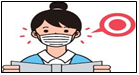 Сургууль дотор маск байнга зүүх Сургууль дотор маск байнга зүүх 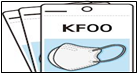 Илүү маск авч явах 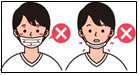 Маск зүүхдээ хамар амаа бүрэн халхлан нүүрэндээ тааруулах Маск зүүхдээ хамар амаа бүрэн халхлан нүүрэндээ тааруулах 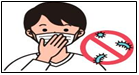 Маскаа гараараа оролдохгүй байх Танхим Танхим Танхим Танхим Танхим 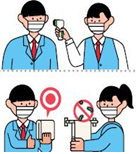 Танхимд орохын өмнө биеийн халуун хэмжих Нийтийн хэрэглээний эд зүйлсийг байнга ариутгаж аль болох хувийнэд зүйлс хэрэглэх Танхимд орохын өмнө биеийн халуун хэмжих Нийтийн хэрэглээний эд зүйлсийг байнга ариутгаж аль болох хувийнэд зүйлс хэрэглэх 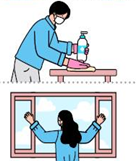 Ширээг өдөр бүр ариутгах Байн байн цонхоо онгойлгож агааржуулалт хийх1цагт 1-с дээш удааЗавсарлагааЗавсарлагааЗавсарлагааЗавсарлагааЗавсарлагаа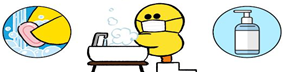 Урсгал усанд савангаар гараа сайтар угаах (дасгал хийсний дараа, завсарлагаанаар, хоолны өмнө г.м байн байн)Онц шаардлагагүй бол ийш тийш явахгүй бусадтай хавьтахгүй байх  Урсгал усанд савангаар гараа сайтар угаах (дасгал хийсний дараа, завсарлагаанаар, хоолны өмнө г.м байн байн)Онц шаардлагагүй бол ийш тийш явахгүй бусадтай хавьтахгүй байх  Урсгал усанд савангаар гараа сайтар угаах (дасгал хийсний дараа, завсарлагаанаар, хоолны өмнө г.м байн байн)Онц шаардлагагүй бол ийш тийш явахгүй бусадтай хавьтахгүй байх  Хоолны цагХоолны цагХоолны цагХоолны цагХоолны цаг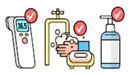 Хоолны өмнө биеийн халуун хэмжих болон гар ариутгах Хоолны өмнө биеийн халуун хэмжих болон гар ариутгах 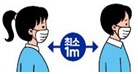 Хоол хүлээж байхдаа 1метрийн зайтай зогсож хоорондоо ярихгүй байх 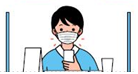 Хоол идэхдээ л маскаа авч идэж дуусаад шууд зүүх Хоол идэхдээ л маскаа авч идэж дуусаад шууд зүүх 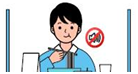 Хоолыг бусадтай ярилгүй тогтоосон газарт идэх   Хичээл тарах Хичээл тарах Хичээл тарах Хичээл тарах Хичээл тарах 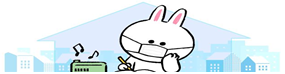 Хичээл тараад шууд гэрлүүгээ явах Дугуйлан дээр сургуультай адил халдвар хамгаалалын дүрэм баримтлах Хичээл тараад шууд гэрлүүгээ явах Дугуйлан дээр сургуультай адил халдвар хамгаалалын дүрэм баримтлах 